Referat frå møte faglig råd forbygg- og anleggsteknikk (FRBA)Tid:	3. september 2015 kl. 11:45 – 15:30 Sted:	Utdanningsdirektoratet, 1 etg. Schweigaards gate 15 B, OsloDagsorden:Vår saksbehandler: Åge RisdalVår saksbehandler: Åge RisdalVår saksbehandler: Åge RisdalVår dato:05.10.2015Vår referanse:2015/58Vår dato:05.10.2015Vår referanse:2015/58Deres dato:Deres referanse: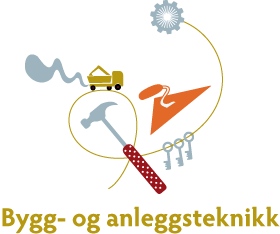 DeltattRepresentererJørgen LeegaardBNLHalvor Langseth Fellesforbundet Fred Arild Gyldenås MEF Helge Haukeland Arbeidsmandsforbundet Petter Høglund Utdanningsforbundet Marit Lensjø SL Ola Ivar Eikebø KS John DalFravær:Vara for Jarle KristoffersenVara for Jarle KristoffersenThomas Norland BNL Marie Granøien Fellesforbundet Anne Jensen NHO Service Jarle Kristoffersen Fagforbundet Inge Rasmussen Adrian SørensenUtdanningsforbundet ElevorganisasjonenFra Utdanningsdirektoratet Åge Risdal Utdanningsdirektoratet Karl Gunnar KristiansenUtdanningsdirektoratet38-15Godkjenne innkallingen til dagens møteVedtak:Rådet godkjente innkallingen, med følgende saker under Eventuelt: Møter med yrkesutvalgetGjennomgang av to ekstra saker (delt ut under møte)Fremdriftsplan for møter våren 2016Gjennomgående dokumentasjon39-15Godkjenne referatet fra møtet 2.-3.juni 2015Rådsleder orienterte generelt om hvordan prosessen med rådsmøtene ville bli strukturert for å sikre nødvendige dokumentasjonen, spesielt i forbindelse med det omfattende arbeidet rådet nå har med gjennomgang av tilbudsstruktur. Det betyr at:Rådsleder og sekretær har møte før AU-møte, hvor AU-møte og rådsmøte planleggesAU-møtet gjennomgår forslag til dagsorden, som sekretær ferdigstiller og sender ut til AU for siste gjennomgangSekretær sender ut innkalling med saksdokumenter minst 10 virkedager før rådsmøteVedtak:Rådet gjennomgikk referatet fra 2.-3. juni og vedtok følgende presiseringer i referatet:27-15 Tilskudd til læremidler 2015Vedtak:Rådssekretær melder tilbake at det er gjeldende utviklingsredegjørelse (2013/2014) som gjelder. Rådet vil avvente videre tilbakemeldinger til etter arbeidet med gjennomgang av tilbudsstrukturen er ferdigstilt, det vil Del 1 av ny utviklingsredegjørelse er levert.Rådet leverer Del 1 31. oktober 2015.30-15 Informasjon til faglig råd og SRY om samlinger og konferanser i 2015Vedtak:Rådet stiller med Inge Rasmussen og Marie Granøien deltar på samling på Maarud gard 26.-27. august. Rådssekretær melder dette til Udir.31-15 Arena for Kvalitet i fagopplæringen 2015 - Vi ønsker innspill fra deg!Vedtak:Rådet deltar med Inge Rasmussen, Petter Høglund og Ola Ivar Eikebø. Sekretæren melder dette til Udir. De tre utarbeider eventuelle innspill til forslag om tema, innlegg mv., og sender disse til sekretæren så snart som mulig.32-15 Faglige råds innflytelse på Vg3-læreplaner - PilotVedtak:Rådssekretær melder tilbake til Udir at rådet ikke kommer til å foreslå læreplaner inn i piloten før rådet er ferdige med sin gjennomgang av tilbudsstruktur, del 1 30. oktober og del 2, etter Udirs plan, 1. april 2016.Rådets leder deltar i piloten. Han vil i perioden samarbeide med de andre rådene i piloten om prinsippene for endringer i læreplaner. Det vil være aktuelt å melde inn læreplaner etter at utviklingsredegjørelsen del 2 er levert. 33-15 Høring - Endring av lov og forskrifter om offentlige anskaffelser - lærlingeklausul
Vedtak:Utkast til høringssvar ble drøftet i møte. Rådet slutter seg til intensjonen i høringen om at det skal være lærlinger i alle prosjekter i bygge- og anleggsnæringen. Leder og nestleder skriver utkast til høringssvar, som sendes på høring til rådsmedlemmene før rådsmøte 3. september.BrevetFaglig råd for bygg- og anleggsteknikk  (FRBA) er enig i behovet for å styrke kravet til å ha lærlinger i offentlige anbud og støtter derfor at det synliggjøres i anskaffelsesloven (ny § 6 a.). Den foreslåtte presiseringen av at leverandøren ikke bare skal være tilknyttet en lærlingeordning, men at en eller flere lærlinger må delta i arbeidet med utførelsen av den aktuelle kontrakten, er helt avgjørende for at lærlingeklausulen skal fungere i bygg- og anleggsnæringen. FRBA ønsker også en presisering om at kravet er gjennomgående der leverandøren benytter underleverandører på deler av kontraktsarbeidet.I foreslåtte lovtekst skal Kravet gjelde i bransjer og geografiske områder hvor departementet i forskrift har definert at det er et særlig behov. FRBA vil først fastslå at det er stort behov for kvalifiserte håndverkere og fagarbeidere i hele bygg- og anleggsnæringen. Det vil si at det er behov innenfor hele Utdanningsprogrammet bygg – og anleggsteknikk.FRBA vil videre poengtere at udekket behov ikke bare må defineres ut fra antallet søker til læreplass. Næringen, den enkelte bransjes og bedriftenes behov på sikt må telle mest. At de offentlige oppdragsgiverne stiller krav om lærlinger ut fra et forventet behov i framtidens arbeidsmarked, vil være en viktig motivator for ungdom til å søke seg til utdanningsprogrammet.I dag mangler mange bedrifter i bygg- og anleggsnæringen både søkere til lærlingeplass og egne fagarbeidere til å forestå fagopplæring av lærlinger. Som en overgangsordning bør ny forskrift om offentlige anskaffelser inneholde en mulighet til å supplere  kravet om lærling(er) i kontrakten, med annen systematisk fagopplæringstiltak. Arbeidstakere uten formelt fag-/svennebrev som har arbeidet mer enn 5 år i faget, kan ikke få lærlingekontrakt, men de kan få annen opplæring for å kunne avlegge fag-/svenneprøven som praksiskandidat etter opplæringslova § 3-5.Departementet skriver i høringsnotatet at de tar sikte på å avgrense kravet til lærlinger til de større kontraktene etter dansk modell. FRBA støtter ikke dette. Både store og små oppdrag er gode opplæringsarenaer. Derfor må hovedregelen være at det kan være lærlinger i alle oppdrag.Her vil rådet også peke på de mange offentlige vedlikeholdskontrakter og rammeavtaler som vil egne seg godt for opplæringDet er derfor ingen grunn til å unnta bedrifter for kravet om lærlinger selv om oppdraget er begrenset i størrelse og tid. Unntaket fra kravet om at lærling skal delta i det enkelte prosjektet og i det aktuelle kontraktsarbeidet, må kun gjelde dersom arbeidets art/omfang gjør det uaktuelt å ha med lærling.Rådets leder oversender høringssvaret til Nærings- og fiskeridepartementet, så raskt som mulig.36-15 Anleggsfagene - søknad om nytt lærefag - AnleggsrørleggerfagetMEF, NAF og EBA har arbeidet med fremtidens anleggsfag, og har oversendt notat om dette til rådet. Det har vært ønsket at rådet behandler saken om anleggsrørleggerfaget utenom arbeidet med tilbudsstrukturen. Saken ble presentert av Thomas Nordland.Vedtak:Rådet fastholder sitt vedtak fra 7. april, Sak 22-15, om at søknaden om nytt anleggsrørleggerfag tas med i det videre arbeidet med tilbudsstrukturen.37-15 Oppdrag til faglige råd - Forslag til retningslinjer for dokumentasjon av praksis for praksiskandidaterRådet drøftet spørsmålene og svarte som følger:Vedtak:Direktoratet ønsker synspunkter på om deltidsarbeid skal omregnes til heltid, eller deltidsarbeid skal likestilles med heltid, og i hvilket omfang. Deltid må omregnes til heltid, men det er mulig at f.eks. en 80 %-regel kan forsvares lærings-/mestringsmessig.Direktoratet ønsker synspunkter på om det skal kunne gis dobbel godskriving. Rådet støtter ikke det. Rådet støtter maksimal godskriving på 12 måneder i løpet av ett år. Konsekvensen av det motsatte vil blant annet bety at lærlinger som jobber overtid, får avkortet læretid.Direktoratet ønsker synspunkter på om praksis som selvstendig næringsdrivende skal kunne godkjennes, og hvilke dokumentasjonskrav som eventuelt skal stilles. Rådet støtter ikke denne muligheten. Det må være krav om å jobbe sammen med fagarbeider. Det bør allikevel unntaksvis kunne godkjennes dersom den selvstendige næringsdrivende har fyldig dokumentasjon på at sitt arbeid er utført i den sammenheng, det vil si sammen med fagkompetent miljø.Direktoratet ønsker synspunkter på om det bør utarbeides et felles nasjonalt formular for dokumentasjon av praksis. Ikke nødvendigvis. Det er svært viktig at det er mulig å utøve fagskjønn (av fagpersoner i det enkelte lærefag) i disse sakene, men etter nasjonale retningslinjer. Direktoratet ber om synspunkter på behovet for omtale av praksiskrav til enkeltfag i retningslinjene. Rådet støtter det, og det bør bli en oppgave for de faglige rådene.Direktoratet ba også om andre tilbakemeldinger Rådet synes de 14 punktene i gjeldene Generelle retningslinjer er OK, men fra en annen tid. Språklig vask er påkrevd.40-15Orienteringssak:De fem yrkesfaglige utvalgeneRådsleder orienterte om at alle yrkesutvalgene er komplette og at informasjon om disse og saksdokumenter ligger ute på nettstedet: http://fagligerad.no/tilbudsstruktur/. Yrkesfaglig utvalg 4, som dekker utdanningsprogrammene Bygg- og anleggsteknikk, Elektrofag og Teknikk og industriell produksjon (TIP). Utvalget består av følgende medlemmer:Hege Dillner, leder, Konserndirektør VeidekkeKatrine Holstad, HR-direktør Kleven verftPer Morten Hoff, Generalsekretær IKT NorgeSteinar Myhre, Konserndirektør – anlegg SkanskaJohan E Ravn, Seniorforsker Sintef, Teknologi og samfunn, avdeling teknologiledelseTerje Beck, Leder av Opplæringskontoret for elektrofag og tilknyttet Nelfo ØstfoldHenning Solhaug, Forbundssekretær i EL & IT forbundetTove Karlsrud, Vest-Agder FylkeskommuneGjermund Strømnes, Transportsjef ASKORandi Gresseth, Vice President HR, Kvaerner VerdalTerje Beck og Henning Solhaug deltok på andre dag av fellesmøtet på Maarud gård 26. august, hvor det var dialog mellom utvalgsmedlemmer og representanter fra SRY og faglige råd. Neste møte møte mellom rådene og utvalget er fredag 18. september.41-15Orienteringssak:Høring - NOU 2015: 8 Fremtidens skole - Fornyelse av fag og kompetanserRådsleder orienterte kort om saken.42-15Orienteringssak:Høyring – forslag til læreplanar i utdanningsprogram for kunst, design og arkitektur (studieførbuande utdanningsprogram)Rådsleder orienterte kort om saken. 43-15Orienteringssak:Sentralt gitt eksamen Vg3 for utdanningsprogrammet for bygg- og anleggsteknikkUtdanningsdirektoratet sendte 16. juni brev til SRY hvor de informerte om de etter høring vil anbefale for Kunnskapsdepartementet (KD) at det innføres sentralt gitt skiftelig eksamen før lærlingene kan gå opp til fag-/svennprøvenVg3.Rådet har pr dags dato ikke fått noen informasjon fra KD om videre saksbehandling og fastsettelse.Rådet vedtok:Rådet besluttet at rådsleder og sekretær skriver brev til KD og ber dem fastsette at det skal være teoretisk eksamen før fag- /svenneprøve, slik direktoratet har anbefalt.Vedtak:Rådsleder og sekretær skriver brev til KD hvor man ber om informasjon om hvor saken står i dag. 44-15Orienteringssak:Endringer i utdanningsprogrammet for medier og kommunikasjon fra skoleåret 2016-2017Kunnskapsdepartementet har besluttet at utdanningsprogram for medier og kommunikasjon gjøres om fra et yrkesfaglig utdanningsprogram til et studieforberedende utdanningsprogram fra skoleåret 2016-2017.Rådsleder orienterte kort om saken. 45-15Orienteringssak:Godtgjørelse ift planlegging og etterarbeid ifm rådsmøter eller lignende.Under forrige rådsmøte stilte medlemmer spørsmål om godtgjørelse ift planlegging og etterarbeid ifm rådsmøter eller lignende.Ved innføring av Kunnskapsløftet og etablering av faglige råd (2004) ble det lagt til grunn at Utdanningsdirektoratet ikke dekket tapt arbeidsfortjeneste for deltagelse i faglige råd. SRY anbefalte derfor organisasjonene, inkludert utdanningsinstitusjonene til ikke å trekke sine medlemmer i lønn for rådsarbeid. Ovennevnte praksis er videreført frem til nå. Rådsleder orienterte kort om saken. Karl Gunnar Kristiansen orienterte om behandlingen av dette punktet ved oppnevning av de første rådene i 2005, da ble dette bestemt. Om råden ønsker å melde tilbake om saken, må dette gjøres ifm oppnevning av ny periode 2016-20.46-15Workshop om unge arbeidstakereRådsleder informerte kort om saken.Direktoratet har fått henvendelse fra Statens arbeidsmiljøinstitutt og noen i det faglige rådet som arbeider og har erfaring med unge arbeidstakeres sikkerhet, helse og arbeidsdeltagelse. Dette ifm workshop ”Young workers and sustainable work life” hos NFA i København (19.11.15), som er et samarbeidsprosjekt mellom de nordiske land.Vedtak:Rådssekretæren melder tilbake at Petter Høglund muligens kan delta 19. november 2015. Han melder raskt tilbake til rådssekretæren. (Det var ikke mulig for Petter Høglund å delta).47-15Rådene bes drøfte følgende spørsmål ifm oppnevning av faglige råd 2016-2019.Spørsmål var:Hvor godt har de faglige rådene fungert i oppnevningsperioden 2012-2016?I hvilken grad er mandat og sammensetningen av de faglige rådene egnet til å følge opp intensjonen med trepartssamarbeidet?Er det behov for å legge til eller trekke fra elementer i mandatet til de faglige rådene?Er det behov for å revidere retningslinjene for trepartssamarbeidet mellom SRY, de faglige rådene og Utdanningsdirektoratet?Rådsleder orienterer om saken. Karl Gunnar Kristiansen utdypet og pekte på at det er SRY som ønsker denne tilbakemelding.Det ble diskutert om rådsperioden skal prolongeres med ett år med tanke på arbeidet med gjennomgang av tilbudsstrukturen. Videre ble det diskutert i hvilken grad rådet har blitt for stort eller ikke, og i hvilken grad man løfter frem stemmen til den organisasjonen man representerer eller sin egen med utgangspunkt i egen profesjon, kompetanse og erfaring. Der hvor sakene er av stor betydning, må rådsmedlemmene få tid og anledning til å gjennomføre behandling og forankring av saker i egen organisasjon. I en del tilfeller er tidsfristene for korte for en slik behandling og forankring.Det er viktig at rådenes råd blir fulgt opp i Utdanningsdirektoratet og Kunnskaps-departementet, og tatt hensyn til, dersom rådene og partssystemet skal ha legitimitet.  Dersom ikke rådenes råd over tid blir tatt hensyn til i politikkutviklingen er partenes arbeid i rådene uten interesse, hvilke også etter rådets oppfatning vil være i strid med intensjonen i partssystemet, nemlig påvirkning. Vedtak:Hvor godt har de faglige rådene fungert i oppnevningsperioden 2012-2016?Bygg- og anleggsnæringen er en meget stor næring i Norge, og Faglig råd for bygg- og anleggsteknikk er derfor også et bredt sammensatt råd. Rådet har derfor i alle år, også i siste periode, lagt vekt på grundighet og tid i sin saksbehandling av store og viktige saker. Enkle saker behandles raskere. For rådet har det tidvis vært et problem at direktoratet, slik det ser ut, ikke har et felles system for saksbehandling. Rådet har helt konsekvent ikke behandlet saker som oversendes direktoratet ubehandlet. Rådet er ikke et saksbehandlingsorgan, men et råd som skal beslutte. Rådets leder og nestleder har hatt møte med direktoratet i sakens anledning. Det er videre et problem for partene og rådet at saker har en tendens til å stoppe opp i departementet, her vil vi særlig vise til saken om gjennomgående dokumentasjon. Saken er fortsatt uløst etter en betydelig innsats fra flere parter, mens behovet for dokumentasjon ute i arbeidslivet vokser.I hvilken grad er mandat og sammensetningen av de faglige rådene egnet til å følge opp intensjonen med trepartssamarbeidet?En, størrelse: Rådet ble etter siste utvidelse et stort råd. Møtene fungerer fint, men det er viktig at hvis man skal være part rundt bordet betyr det fremmøte, oppfølging og forankring i egen organisasjon.To, mandat: det kan sikkert drøftes om mandatet er for ”trangt”, men det er av liten interesse hvordan mandatet er utformet dersom ikke rådene til rådet blir tatt til følge og fulgt opp innen rimelig tid. Det er detter rådets oppfatning viktig at SRY har en grundig diskusjon med departementet om hvilke ressurser de har tenkt å legge inn i arbeidet, og ikke minst, hvordan planlegger de i neste periode å beslutte når rådet har gitt sine råd.Er det behov for å legge til eller trekke fra elementer i mandatet til de faglige rådene?Rådenes rammer må legges etter samråd med de sentrale parter, og deretter faktisk følges opp fra myndighetene. Uten et slik felles forståelse spiller det liten rolle opp mandatet utvides i neste periode. Det vises her særlig til partenes klare melding til det politisk miljøet om at de ønsker avgjørende innflytelse i fagutdanningen (vedtakskompetanse). Her er arbeidet med pilot Vg3 ett eksempel. Som en konsekvens at dette arbeidet må mandatet endres.Er det behov for å revidere retningslinjene for trepartssamarbeidet mellom SRY, de faglige rådene og Utdanningsdirektoratet?Endring av retningslinjer må være en konsekvens av endret styring (vedtakskompetanse), og forøvrig må retningslinjene reflektere det som er handlingsrommet for partene. 48-15Gjennomgang av tilbudsstrukturenRådsleder innledet med en rask gjennomgang av saken fra møtet 2. juni og behandlingen der, samt vedlagte notater i saken til møtet.Vedlegg 9a: NY TILBUDSSTRUKTUR FAGUTDANNINGSPROGRAMMET BYGG- OG ANLEGGSTEKNIKK Vedlegg 9b: Gjennomgang av tilbudsstrukturen i bygg- og anleggsteknikk Videre prosess i gjennomgang av tilbudsstrukturen:Rådet søker direktoratet om å få utsatt fristen for innlevering av utviklingsredegjørelsenes første del til 31. oktober 2015. Rådet har oppfattet at dette er akseptert og vil levere innen denne fristen.Perioden 1. mars 2016 til 1. april 2016Yrkesutvalgene skal levere sin innstilling til de faglige råd og SRY 1. mars 2016.Rådene skal levere utviklingsredegjørelsens del 2 1. april 2016. Rådsleder ser behov for to møter i denne perioden. Først gjennomføres et dagsmøte tidlig mars for å drøfte yrkesutvalgets forslag. I slutten av mars gjennomføres det et to-dagersmøte for å ferdigstille rådets rapport del 2. Mellom første og siste møte, må rådsmedlemmene forankre sakene i egen organisasjon.Perioden 3.september 2015 til 27. oktoberRådsleder og nestleder i rådet videreutvikler de to dokumentene (Vedlegg 9a og b) med utgangspunkt i innspillene i rådsmøte. Rådsmedlemmene har da tid til intern behandling i egen organisasjon. Mer om de enkelte punktene i debatten: Vg0: (skjemaet over fagene og arbeidsutøvelsen i arbeidslivet, skjemaet vil bli sendt ut i revidert form sammen med innkalling 12. oktober)Petter Høglund og Ola Ivar Eikebø arbeider videre med forslag om hvordan en kvalifisering før start Vg1 (arbeidstittel «Vg0») kan gjennomføres, og hvilket innhold det eventuelt skal ha. Dokumentet sendes ut sammen med de øvrige dokumentene 12. oktober.Anleggsfagene – innspill fra MEF, NAF og BNL (EBA)På vegne av de tre la Fred Aril Gyldenås frem innspill til arbeidet med tilbudsstruktur for anleggsfagene.I hovedtrekk går dette på hvordan man skal gruppere tilbudene inne anleggsfag på Vg3-nivå. De la frem tre mulige modeller:Anleggsfagene slik de er organisert i dagAnleggsfagene slik de er organisert i dag med mulighet for fordypningJusterte og store anleggsfag (hvor i medtatt søknader om nye fag innenfor anleggsområdet) med fordypningsmuligheter for alle fagene i læretiden. Fordypningen kan ha forskjellig innhold og antall for det enkelte fag, men må ha felles organisatoriske rammer for hele utdanningsprogrammet. Vedtak:Alle innspill og kommentarer under møtet tas med videre i dokumentene vedlegg 9a og b.Videreutviklede dokumenter av vedlegg 9a og b sendes ut sammen med innkallingen 12.oktober, samt skjemaet over fag og arbeidsoppgaver i arbeidslivet.Rådet ber direktoratet formelt legge frem søknaden om nytt anleggsrørleggerfag og borreriggoperatørfag for behandling på rådsmøte 26. og 27. oktober 2015. 49-15Eventuelt:Møter med yrkesutvalgetVedtak: Rådet ønsker ett møte med yrkesutvalget høsten 2015. (Etter rådsmøte er det blitt innkalt til møte med Yrkesutvalget fredag 18. september. Rådet møter med Jørgen Leegaard og Petter Høglund.)Gjennomgang av to ekstra saker (delt ut under møte)Vedtak:Sakene om kryssløp fra Vg1 elektrofag til byggdrifterfaget, og saken om nytt Vg2 rørteknikk, behandles på rådsmøte 26. og 26. oktober.Fremdriftsplan for møter våren 2016Vedtak:Rådsleder ser det som nødvendig å avklare møtetidspunkt for våren 2016. Rådsleder og sekretær sender ut forslag til datoer så raskt som mulig.Gjennomgående dokumentasjon Vedtak:Rådsleder og sekretær skriver brev til KD hvor man ber om informasjon om hvor saken står i dag.